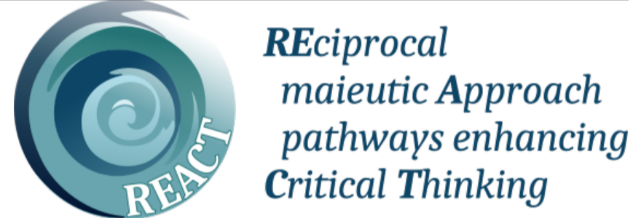 REACT ProjectΤο έργο REACT σκοπεύει να αναπτύξει και να εφαρμόσει μια καινοτόμο μεθοδολογία για την ενίσχυση της απόκτησης δεξιοτήτων κριτικής σκέψης (CT), με στόχο την προώθηση της συνεκπαίδευσης και των κοινών αξιών της ανεκτικότητας και της αποδοχής της ποικιλομορφίας  ως εμπλουτιστικής αξίας.Αυτή η καινοτόμος μεθοδολογία περιλαμβάνει όλους τους βασικούς παράγοντες της εκπαιδευτικής μας κοινότητας: δασκάλους, μαθητές και γονείς.Το έργο συντονίζεται από το Ίδρυμα Villa Montesca (Ιταλία) με τη συνεργασία άλλων πέντε ευρωπαϊκών οργανισμών: μάθετε περισσότερα για τις δραστηριότητές μας και περιηγηθείτε στα νέα στο https://www.react-erasmus.eu/Πώς η πολιτισμική ποικιλομορφία επηρεάζει τους μαθητές και τη σχολική ζωή!Η πολιτισμική πολυμορφία χαρακτηρίζει τη σύγχρονη κοινωνία. Άνθρωποι από διαφορετικά εθνοτικά υπόβαθρα, από διαφορετικές θρησκείες, εθνικότητες, πολιτισμούς, ζουν δίπλα-δίπλα όλο και περισσότερο. Η έρευνα που διεξάγουμε με το έργο REACT στοχεύει να διερευνήσει πώς αυτή η πολιτισμική ποικιλομορφία επηρεάζει τη ζωή των νέων και των ενηλίκων, τόσο στο σχολείο και γενικά.Γι' αυτό οι απαντήσεις σας θα είναι πολύ σημαντικές για εμάς. Οι απαντήσεις σας θα είναι ανώνυμες και τα δεδομένα που συλλέγονται θα αντιμετωπίζονται εμπιστευτικά και σύμφωνα με την ΕΕ και την εθνική νομοθεσία.Ευχαριστούμε για τη συνεργασία σας!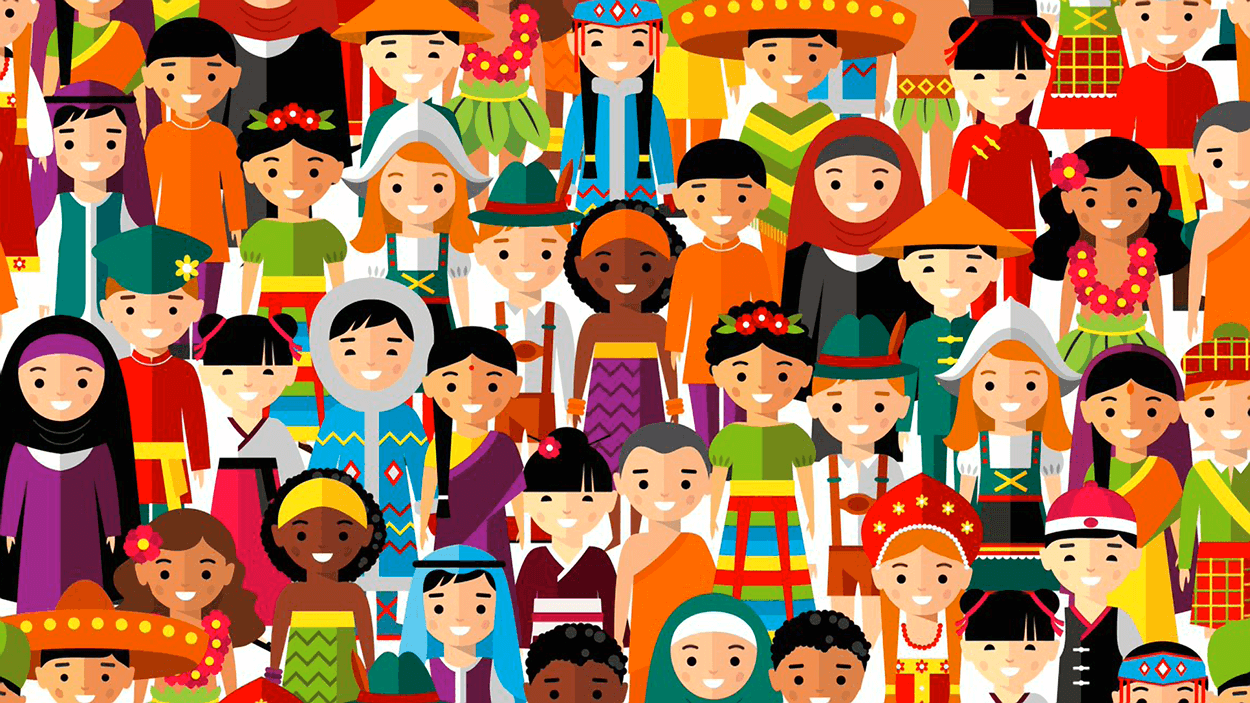 Το ερωτηματολόγιο χωρίζεται σε τέσσερις ενότητες:1. Γενικές πληροφορίες για εσάς και την εκπαιδευτική σας πορεία. Μην ανησυχείτε, όλες οι πληροφορίες είναι ανώνυμες!2. Υποθέσεις που βασίζονται σε σενάρια. Παρακαλούμε, αναφέρετε τα συναισθήματά σας σχετικά με τις δηλώσεις που αναφέρονται σε καταστάσεις που βασίζονται σε σενάρια.3. Λέξεις-κλειδιά. Παρακαλούμε, υποδείξτε εάν συμφωνείτε με ορισμούς σε σχέση με τη δεδομένη λέξη-κλειδί4. Ο εαυτός μου, οι άλλοι, ο κόσμος. Αυτό είναι ένα τεστ για να κατανοήσετε καλύτερα τον εαυτό σας και την τρέχουσα σχέση σας με τους άλλους και τον κόσμο.Δεν υπάρχει σωστή ή λάθος απάντηση, προσπαθήστε να απαντήσετε αυθόρμητα!1. ΓΕΝΙΚΕΣ ΠΛΗΡΟΦΟΡΙΕΣ2.  ΥΠΟΘΕΣΕΙΣ ΒΑΣΙΣΜΕΝΕΣ ΣΕ ΣΕΝΑΡΙΟ(α) Το αγόρι μπροστά στο σούπερ μάρκετ     Κάθε μέρα, περνώντας μπροστά από το σούπερ μάρκετ κοντά στο σχολείο, ο Ντάνιελ βλέπει έναν αλλοδαπό, ένα νεαρό αγόρι, να εκλιπαρεί για ελεημοσύνη. Κάποιος περαστικός του αφήνει ένα νόμισμα, αλλά οι περισσότεροι φαίνεται να περνούν από εκεί, αγνοώντας τον….(β) Το κέντρο μεταναστών στη γειτονιάΣτη γειτονιά μόλις δημιουργήθηκε ένα νέο κέντρο μεταναστών. Οι κάτοικοι είχαν διαφορετικές αντιδράσεις. (γ) Η μαντήλα κάνει τη διαφορά;Μια νεαρή μουσουλμάνα έφτασε στην τάξη, φορώντας μαντήλα. Οι αντιδράσεις των συμμαθητών της ήταν διαφορετικές. Για κάποιους δεν υπάρχουν προβλήματα, άλλοι νιώθουν ενόχληση και δυσπιστία, ειδικά επειδή αυτό το κορίτσι μιλά ελάχιστα  τη γλώσσα τους. Διαφορετικές αντιδράσεις υπήρξαν και μεταξύ των καθηγητών, ακόμη κι αν δεν το εξέφρασαν ρητά.(δ) Ένα «διαφορετικό» κορίτσι;Η Νταϊάνα είναι ένα ιδιαίτερο κορίτσι, λίγο αρρενωπό, δεν ντύνεται ή δεν φοράει μακιγιάζ όπως οι φίλες  της. Δεν φαίνεται να την ενδιαφέρει να έχει αγόρι, αλλά την ενδιαφέρουν περισσότερο τα άτομα του ίδιου φύλου. Εξαιτίας αυτού, ορισμένοι από τους συμμαθητές της την κοροϊδεύουν και στέλνουν φωτογραφίες της με άσχημα σχόλια στη συνομιλία της τάξης. (ε) Άλλοι πολιτισμοίΟ Ντάριο είναι ένα αγόρι από το καταυλισμό των Ρομά. Λείπει συχνά από  το σχολείο, επίσης επειδή ο καταυλισμός  είναι πολύ μακριά και με δύσκολη πρόσβαση. Σε ορισμένα μαθήματα έχει κακή επίδοση,  επειδή πιθανότατα δεν έχει βοήθεια στο σπίτι για τη μελέτη. Δεν κάνει  πάντα παρέα με άλλους συμμαθητές, προτιμά να είναι με τα αγόρια του σχολείου που έρχονται -όπως κι αυτός- από το καταυλισμό.(στ) Προσβλητικά αστεία Μερικά παιδιά του σχολείου έχουν βάλει στο στόχαστρο τον Giulio, έναν φίλο τους που είναι ιδιαίτερα ντροπαλός, κάνοντας προσβλητικά αστεία εις βάρος του. Συχνά όταν αυτό συμβαίνει, τα άλλα παιδιά παρακολουθούν χωρίς να επεμβαίνουν, κάποιος γελάει. Πριν από λίγες μέρες ο Giulio σταμάτησε να έρχεται στο μάθημα. Λένε ότι οι γονείς του αποφάσισαν να τον αναγκάσουν να αλλάξει σχολείο.3. ΛΕΞΕΙΣ-ΚΛΕΙΔΙΑ 4 – Ο ΕΑΥΤΟΣ ΜΟΥ, ΟΙ ΑΛΛΟΙ, Ο ΚΟΣΜΟΣ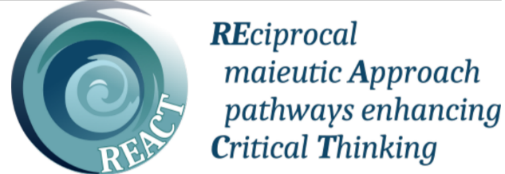 Το έργο REACT σκοπεύει να αναπτύξει και να εφαρμόσει μια καινοτόμο μεθοδολογία για την ενίσχυση της απόκτησης δεξιοτήτων κριτικής σκέψης (CT), με στόχο την προώθηση της εκπαίδευσης χωρίς αποκλεισμούς και των κοινών αξιών της ανεκτικότητας και της αποδοχής της διαφορετικότηταςhttps://www.react-erasmus.eu/Info: marianthialex@gmail.com Σύμφωνα με τον Γενικό Κανονισμό Προστασίας Δεδομένων της Ευρωπαϊκής Ένωσης, 2016/679, GDPR, δηλώνουμε ότι τα δεδομένα συλλέγονται ανώνυμα και σε κάθε περίπτωση θα χρησιμοποιηθούν μόνο για τους σκοπούς της έρευνας που διεξάγεται στο πλαίσιο του έργου REACT, Συμφωνία N. : 621522-EPP-1-2020-1-IT-EPPKA3-IPI-SOC-IN.                                                                      Αυτό το έργο έχει χρηματοδοτηθεί με την υποστήριξη της Ευρωπαϊκής Επιτροπής. Αυτή η ανακοίνωση αντικατοπτρίζει μόνο τις απόψεις του συγγραφέα και η Επιτροπή δεν μπορεί να θεωρηθεί υπεύθυνη για   οποιαδήποτε χρήση των πληροφοριών που περιέχονται σε αυτήν.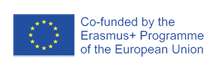 ΠΟΙΟΣ/Α ΕΙΣΑΙ;ΠΟΙΟΣ/Α ΕΙΣΑΙ;ΠΟΙΟΣ/Α ΕΙΣΑΙ;Τι ηλικία έχεις;ΦύλοΆντρας ΓυναίκαΠοια είναι η εθνικότητά σου;Ποιο είναι το σχολείο σου;Σε ποια τάξη πάς;Αυτή η πρόταση εκφράζει πλήρως αυτό που σκέφτομαι ή αισθάνομαιΑυτή η πρόταση εκφράζει  αρκετά αυτό που σκέφτομαι ή αισθάνομαιΑυτή η πρόταση δεν εκφράζει σχεδόν καθόλου αυτό που σκέφτομαι ή αισθάνομαι Αυτή η πρόταση δεν εκφράζει καθόλου αυτό που σκέφτομαι ή αισθάνομαι Λυπάμαι για αυτόν τον άνθρωπο, όταν τον βλέπω, μπορώ φυσικά να φανταστώ πόσο δύσκολη πρέπει να είναι η ζωή τουΔεν αισθάνομαι άνετα με ανθρώπους σαν αυτόνΟ καθένας μας μπορεί να κάνει κάτι για να λύσει τα προβλήματα ανθρώπων σαν αυτόνΔεν μπορούμε να κάνουμε τίποτα για να λύσουμε τα προβλήματα ανθρώπων σαν αυτόνΑυτή η πρόταση εκφράζει πλήρως αυτό που σκέφτομαι ή αισθάνομαιΑυτή η πρόταση εκφράζει  αρκετά αυτό που σκέφτομαι ή αισθάνομαιΑυτή η πρόταση δεν εκφράζει σχεδόν καθόλου αυτό που σκέφτομαι ή αισθάνομαι Αυτή η πρόταση δεν εκφράζει καθόλου αυτό που σκέφτομαι ή αισθάνομαι Οι διαμαρτυρόμενοι κάτοικοι έχουν δίκιο, αισθάνονται δυσφορία για κάτι που σίγουρα δεν είναι ευθύνη τους.Δεν είναι σίγουρο ότι το κέντρο είναι πρόβλημα για τη γειτονιά, είναι δυνατόν να βρεθούν μορφές ένταξης των μεταναστών με τον υπόλοιπο πληθυσμό.Η πραγματικότητα είναι πάντα πιο περίπλοκη από όσο φαίνεται, θα ήταν απαραίτητο να κατανοήσουμε τους λόγους των μεταναστών. Είναι σημαντικό να είμαστε ενημερωμένοι, να διερευνούμε όλες τις πλευρές της κατάστασης.Δεν χρειάζονται περισσότερες πληροφορίες, δεν είμαστε όλοι δημοσιογράφοι ή ειδικοί στη διεθνή πολιτική, σημασία έχει η γνώμη των κατοίκων.Αυτή η πρόταση εκφράζει πλήρως αυτό που σκέφτομαι ή αισθάνομαιΑυτή η πρόταση εκφράζει  αρκετά αυτό που σκέφτομαι ή αισθάνομαιΑυτή η πρόταση δεν εκφράζει σχεδόν καθόλου αυτό που σκέφτομαι ή αισθάνομαιΑυτή η πρόταση δεν εκφράζει καθόλου αυτό που σκέφτομαι ή αισθάνομαιΌσοι έρχονται στη χώρα μας πρέπει να προσαρμόσουν τους κανόνες και τα έθιμά τους στα δικά μας. Το να φοράει μαντήλα ένα κορίτσι είναι ένας περιορισμός στην ελευθερία της ως γυναίκα.Καθένας έχει δικαίωμα να σέβεται τα έθιμα της θρησκείας του, αρκεί να μην περιορίζει τα δικαιώματα των άλλων.Το σχολείο δεν πρέπει να αντιμετωπίζει συγκρούσεις- πολιτισμικές διαφορές που σχετίζονται με τη θρησκεία, δεν είναι μέρος των στόχων του σχολείουΘα ήταν σημαντικό να μπορούμε να μιλάμε στο σχολείο για πολιτιστικές διαφορές που σχετίζονται με τη θρησκεία, για να ευαισθητοποιήσουμε εμάς τους μαθητές σχετικά με αυτές τις πραγματικότητες.Αυτή η πρόταση εκφράζει πλήρως αυτό που σκέφτομαι ή αισθάνομαιΑυτή η πρόταση εκφράζει  αρκετά αυτό που σκέφτομαι ή αισθάνομαιΑυτή η πρόταση δεν εκφράζει σχεδόν καθόλου αυτό που σκέφτομαι ή αισθάνομαιΑυτή η πρόταση δεν εκφράζει καθόλου αυτό που σκέφτομαι ή αισθάνομαιΤη λυπάμαι, αλλά αν συμπεριφέρεσαι περίεργα είναι φυσιολογικό κάποιος να σε κοροϊδεύει.Δεν είναι δίκαιο να κοροϊδεύεις έναν/μια συμμαθητή /τρια μόνο και μόνο επειδή   έχει διαφορετικό σεξουαλικό προσανατολισμό.Δεν έχω τίποτα εναντίον ατόμων με διαφορετικούς σεξουαλικούς προσανατολισμούς, αρκεί να είναι μια ιδιωτική υπόθεση.Κατά τη γνώμη μου, οι νέοι, ακόμη και οι ενήλικες, αισθάνονται συχνά ότι απειλούνται από αυτές τις διαφορές στον σεξουαλικό προσανατολισμό , αλλά δεν υπάρχει τίποτα να φοβηθούν.Η αντιμετώπιση αυτών των καταστάσεων δεν είναι δουλειά του σχολείου, τέτοια θέματα πρέπει να μένουν έξω από την τάξη.Θα ήταν σημαντικό να μπορούμε να μιλήσουμε για αυτές τις καταστάσεις στο σχολείο, να ευαισθητοποιήσουμε εμάς τους μαθητές σχετικά με αυτές τις πραγματικότητες.Αυτή η πρόταση εκφράζει πλήρως αυτό που σκέφτομαι ή αισθάνομαιΑυτή η πρόταση εκφράζει  αρκετά αυτό που σκέφτομαι ή αισθάνομαιΑυτή η πρόταση δεν εκφράζει σχεδόν καθόλου αυτό που σκέφτομαι ή αισθάνομαιΑυτή η πρόταση δεν εκφράζει καθόλου αυτό που σκέφτομαι ή αισθάνομαιΠαιδιά όπως ο Ντάριο δεν θα ενσωματωθούν ποτέ πλήρως στην υπόλοιπη ομάδα, επειδή προέρχονται από πολύ διαφορετικό υπόβαθρο.Οι νέοι που ανήκουν σε διαφορετικούς πολιτισμούς μπορούν να βρουν έναν τρόπο να ζήσουν μαζί μας, διατηρώντας τις διαφορές τους.Λυπάμαι για ανθρώπους σαν τον Ντάριο, αλλά σίγουρα δεν είναι δική μου ευθύνη να αντιμετωπίσω αυτά τα προβλήματα, ο καθένας έχει τα δικά του προβλήματα να λύσει.Νομίζω ότι σε ένα μάθημα θα ήταν ωραίο να βοηθάμε ο ένας τον άλλον, να φροντίζουμε αυτούς που έχουν λιγότερες δυνατότητες, θα ήταν μια ευκαιρία για όλους.Η δουλειά του σχολείου είναι να εκπαιδεύει, όχι να ενσωματώνει ανθρώπους από διαφορετικούς πολιτισμούς.Νομίζω ότι στην τάξη θα ήταν χρήσιμο να συζητήσουμε το θέμα των πολιτισμικών διαφορών και πώς να βρούμε σημεία επαφήςΑυτή η πρόταση εκφράζει πλήρως αυτό που σκέφτομαι ή αισθάνομαιΑυτή η πρόταση εκφράζει  αρκετά αυτό που σκέφτομαι ή αισθάνομαιΑυτή η πρόταση δεν εκφράζει σχεδόν καθόλου αυτό που σκέφτομαι ή αισθάνομαιΑυτή η πρόταση δεν εκφράζει καθόλου αυτό που σκέφτομαι ή αισθάνομαιΔυστυχώς έτσι είναι το σχολείο, δεν χωράνε αυτοί που είναι πολύ ευγενικοί και δεν μπορούν να υπερασπιστούν τον εαυτό τους, το ίδιο συμβαίνει και στη ζωή γενικότερα.Νομίζω ότι στο σχολείο πρέπει να υπάρχει σεβασμός για όλους, ακόμα και για αυτούς που είναι πιο ντροπαλοί και λιγότερο επιθετικοί.Αυτοί που είναι βίαιοι δεν μπορούν ποτέ να αλλάξουν, όπως και αυτοί που είναι πολύ αδύναμοι.Είναι δυνατό για τους νέους να αναπτύξουν μεγαλύτερη επίγνωση των δικών τους συμπεριφορών.Έργο του σχολείου είναι να δώσει εφόδια, δεν μπορεί να ασχοληθεί και με τα προσωπικά προβλήματα των μαθητών.Νομίζω ότι θα ήταν χρήσιμο να μπορούμε να μιλήσουμε για το τι συνέβη στην τάξη και να κατανοήσουμε πώς να αποφύγουμε τέτοια περιστατικά στο μέλλον.Η ΠΑΡΑΤΗΡΗΣΗείναι…Διαφωνώ εντελώςΔιαφωνώ αρκετάΔεν ξέρωΣυμφωνώ αρκετάΣυμφωνώ απόλυταΔύσκοληΚουραστικήΕμπλουτισμόςΕργαλείο μάθησηςΧάσιμο χρόνουΤΟ ΜΑΘΗΣΙΑΚΟ ΠΕΡΙΒΑΛΛΟΝ είναι …Διαφωνώ εντελώς  Διαφωνώ αρκετάΔεν ξέρωΣυμφωνώ αρκετάΣυμφωνώ απόλυταη ΤάξηΟι Συμμαθητές Ένας φυσικός χώροςΒιβλία, ταινίες, τηλεοπτικές σειρές…..ΠαντούΗ ΑΚΡΟΑΣΗ είναι…Διαφωνώ εντελώς  Διαφωνώ αρκετάΔεν ξέρωΣυμφωνώ αρκετάΣυμφωνώ απόλυταΒαρετήΕνδιαφέρουσαΌχι πολύ χρήσιμηΈνας τρόπος μάθησης ΑνακάλυψηΟ ΔΙΑΛΟΓΟΣ είναι…Διαφωνώ εντελώς  Διαφωνώ αρκετάΔεν ξέρωΣυμφωνώ αρκετάΣυμφωνώ απόλυταΔύσκολοςΚουραστικόςΕμπλουτισμόςΜια πρόκληση Συναρπαστικός/ συμμετοχικόςΑπόλυταΣυχνάΑρκετάΣχεδόν ποτέΠοτέΗ δήλωση: «Πάντα προσπαθώ να βάζω τον εαυτό μου στη θέση των άλλων» με αντιπροσωπεύει:Η δήλωση: «Ξέρω τι νιώθουν οι φίλοι μου, ακόμα κι όταν δεν μου το λένε» με αντιπροσωπεύει:Η δήλωση: «Με ενδιαφέρει να ακούω τις απόψεις και τις εμπειρίες των άλλων ακόμα κι αν είναι διαφορετικές από τις δικές μου» με αντιπροσωπεύει:Η δήλωση: «Σε μια σύγκρουση μεταξύ ανθρώπων που γνωρίζω, μπορώ εύκολα να φανταστώ πώς θα μπορούσε να επιλυθεί» με αντιπροσωπεύει: Η δήλωση: «Σε μια σύγκρουση σχεδόν πάντα προσπαθώ να μεσολαβήσω, να βρω μια θετική λύση για όλους» με αντιπροσωπεύει:Η δήλωση: «Η γνωριμία με τα κοινωνικά και περιβαλλοντικά προβλήματα του κόσμου και τις πιθανές λύσεις είναι κάτι που με εμπλέκει συναισθηματικά» με αντιπροσωπεύει:Η δήλωση: «Όταν διαβάζω μια είδηση ​​στο Διαδίκτυο ή ακούω μια είδηση από φίλους, μου φαίνεται φυσικό να σκεφτώ τις διαφορετικές πλευρές της ιστορίας, τα διαφορετικά κίνητρα που θα μπορούσαν να έχουν οι εμπλεκόμενοι». με αντιπροσωπεύει:Η δήλωση: «Μου αρέσει πολύ να μαθαίνω για άλλους πολιτισμούς και τι συμβαίνει στον κόσμο» με αντιπροσωπεύει: